Warszawa, dnia    roku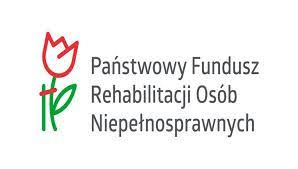 Fundacja Edukacji Nowoczesnej zaprasza do wzięcia udziału w projekcie:

„Dbam o swoje zdrowie psychiczne ! Wsparcie psychologiczne dla osób z niepełnosprawnościami oraz osób najbliższych w czasie epidemii SARS-Co-V-2”. Aktualna sytuacja epidemiologiczna w kraju oraz towarzyszące jej ograniczenia powodują pogorszenie stanu psychicznego wielu osób z niepełnosprawnościami oraz ich najbliższych. Wprowadzone obostrzenia wiążą się z ograniczeniem dostępu do dotychczasowych świadczeń terapeutycznych, częstszym niż zwykle przebywaniem w domu oraz zmniejszoną ilością kontaktów międzyludzkich. Taka sytuacja wpływa negatywnie na ogólny dobrostan psychiczny, prowadzi do wzrostu poziomu stresu oraz lęku przed izolacją.W ramach projektu oferujemy : Poradnictwo psychologiczne indywidualne dla osób z niepełnosprawnościami na terenie całej Polski - 15 h; Poradnictwo psychologiczne indywidualne dla najbliższego otoczenia osób z niepełnosprawnościami na terenie całej Polski (małżonkowie, rodzice, rodzeństwo, dziadkowie 
i inni opiekunowie) - 15 h Znaczna część osób z niepełnosprawnościami, z uwagi na ich stan zdrowia, jest w grupie ryzyka – wychodząc naprzeciw ich potrzebom oferujemy możliwość wyboru formy pomocy – spotkania online (za pomocą środków porozumiewania się na odległość: telefon, komunikatory społecznościowe) bądź stacjonarne 
w zależności od sytuacji epidemiologicznej. Takie podejście daje poczucie bezpieczeństwa oraz pozwala na odbycie rozmowy w domowym, przyjaznym zaciszu.Warunkiem udziału osób z niepełnosprawnościami w projekcie jest przedłożenie:
1. Podpisanego formularza zgłoszeniowego dla osoby z niepełnosprawnością oraz dokumentu poświadczającego niepełnosprawność oraz stopień bądź innego dokumentu równoważnego do powyższego (skany vs. wersja papierowa); Warunkiem udziału najbliższego otoczenia osób z niepełnosprawnościami jest przedłożenie:
2. Podpisanego formularza zgłoszeniowego dla osoby najbliższej osoby z niepełnosprawnością oraz dokumentu poświadczającego niepełnosprawność osoby, z którą jest spokrewniona i złożenie oświadczenia dot. pokrewieństwa/opieki nad osobą z niepełnosprawnością (skany vs. wersja papierowa);Projekt realizowany w okresie do 01.02.2022 r. do 31.12.2022 r. Kontakt w sprawie projektu: Tel: +48 729 835 550E:mail: j.roszkowska@fen.net.pl – w zgłoszeniu prosimy zostawić swój numer telefonu.Projekt współfinansowany ze środków Państwowego Funduszu Rehabilitacji Osób Niepełnosprawnych